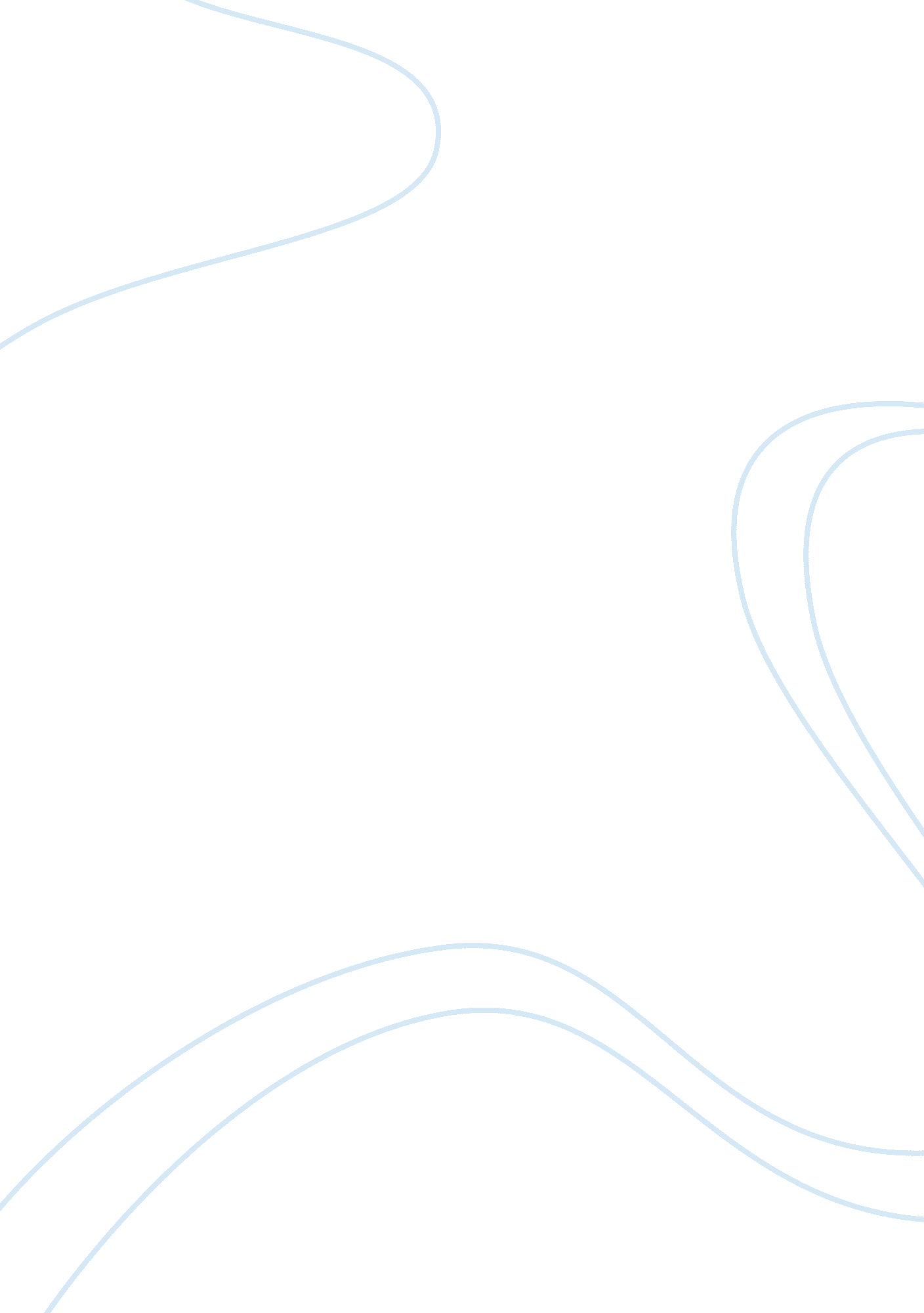 A cost utility study health and social care essaySociety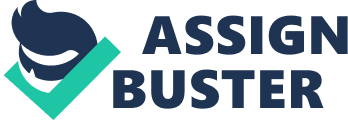 In critically measuring this cost-utility survey the Drummond 's checklist was used as a guideline ( Drummond et al. 2005 ) . This checklist was chiefly created as a tool for critically measuring published documents but could be used by writers as a usher for bettering their studies. There are several grounds for utilizing such a published methodological guideline for economic ratings, this includes: It may increase the transparence of the survey - makes it easier to measure what the writers have done. Using such a checklist may let comparings between surveies - the reader is confident any differences in reported results between surveies are non due to methodology differences, if writers apply a similar format. The usage of a standard format may turn to the considerations of methods and lead to the betterment in quality of ratings. An analysis of the usage of different wellness economic guidelines to compare surveies found 75 % understanding between methodological analysis ( Hjelmgren et al. 2001 ) . The dissensions that did originate were in the pick of position, which cost included in analysis, rating methods and resources. As reported, such differences are expected given issues like differences in state wellness attention systems, and intent of the guidelines ( Drummond, Sculpher, Torrance, O'Brien, & A ; Stoddart 2005 ; Hjelmgren, Berggren, & A ; Andersson 2001 ) . Therefore, utilizing such a checklist, as a method of careful and systematic scrutiny of the published paper, allows opinions on its relevancy, value, and trustiness in that context. Health Economics Healtheconomic sciences and its application is a technique and theoretical account by which decision-makers can measure the costs of two or more disease intervention or wellness services, which can help in determination devising between the possible picks ( Robinson 1993c ; Shiell et Al. 2002 ) . The overall purpose of any survey that includes an economic rating is to supply information, which shows the advantages and disadvantages of a wellness intervention or service based on its cost-effectiveness and non merely on the clinical effectivity. It is now recommended by wellness guidelines, such as the one quoted in the appraised paper National Institute for Health and Clinical Excellence ( NICE ) , that economic ratings are carried out at the same clip as clinical tests ( Birch and Gafni 2004 ; Weatherly et Al. 2009 ) . Therefore, it is really of import that the appropriate method of economic rating be used. There are many different ways of mensurating the results of economic ratings. Two similar types of economic rating of programmes or intercessions are Cost-utility analysis ( CUA ) , in which the result is a individual `` public-service corporation '' based measuring, and cost-effectiveness analysis ( CEA ) , in which the result is a natural unit based measuring ( Robinson 1993b ) . CUA and CEA estimate the comparative costs of different intercessions or interventions when they successfully achieve ends ( Levine and McEwan 2001 ) . Table 1 shows the difference between cost-utility analysis ( CUA ) and cost-effectiveness analysis ( CEA ) . Both techniques are used in health care to compare alternate methods or interventions etc, in footings of results and costs (money) . The primary result of a CEA is the ratio of cost per natural unit of result. As a consequence, CEA can merely be used to compare costs within the same disease ( Robinson 1993a ; Robinson 1993c ) . The strength of CEA is that it merely combines cost and effectivity informations to make a comparing. However, its failing is that it can merely compare within the same disease type and this attack does non give any indicant of whether the entire benefit of a intervention exceeds its entire costs. Cost-utility analysis ( CUA ) The primary result of a CUA is the ratio of cost per QALY. As a consequence, CUA can be used to find the comparative strength of a penchant for each result ( Levine & A ; McEwan 2001 ) . Health attention ratings use the `` public-service corporation '' step of quality adjusted life old ages ( QALY ) in this type analysis ( Drummond, Sculpher, Torrance, O'Brien, & A ; Stoddart 2005 ; Petrou and Renton 1993 ; Robinson 1993b ; Torgerson & A ; Raftery 1999 ) . For the last three decennaries, research workers have used QALYs in the appraisal of wellness intercessions ( Sassi 2006 ) . For the QALY, the benefits are measured in footings of the overall index of wellness addition based on the impact on measure and quality of life ( Kernick 2003 ; Sassi 2006 ) . However, one challenge to this is that public-service corporations are a step of wellness that relies on pick to pull out a penchant. An advantage of utilizing CUA is that it can be used to compare costs across different diseases or wellness programmes as a standard step cost per QALY is used. The disadvantages of utilizing CUA are in the adequateness of the QALYs in capturing all the wellness attention costs of an intercession. Study Design In the debut to the paper, the research inquiry is clear in that this is a survey to show the cost public-service corporation of a supervised walk, plus beef uping and stretching exercising programme versus `` best attention '' . The pick of the aged ( aged 60 plus old ages old ) and reasonably down adult females as the survey group is based on old research demoing rate of significant physical inaction in this group. The paper does province the economic importance of the research inquiry in footings of the secondary results of physical inaction in aged, such as increased hazard of cardiovascular disease or musculoskeletal upsets. In add-on, the importance is besides stated in term of a quality of life addition in older grownups set abouting moderate physical activity. It is really of import to within an economic paper to stipulate the point of view taken, since an point may be from one point of view may non be from another. As a consequence, the point of view of the CUA can impact act upon the cost/ benefit ratio ( Robinson 1993c ) , and the point of view is clearly stated in the paper. This CUA is being looked at from the wellness system perspective, peculiarly decision-makers in Primary Care, instead than hospital position. Examples of this are: The statement, ``   the present survey could assist determination shapers to heighten the preventive function of primary attention . '' , found in the decision of the abstract. The statement, `` as a wellness system resources are limited, the decision-maker often selects the schemes... '' , found in the debut. In this paper, the intercession ( exercise programme ) is clearly stated but inside informations of the control `` best attention '' is brief, an premise is made by the writers that the reader is cognizant of what this entails. This is of import because `` best attention '' may change from state to state will do it hard to reiterate the test or even use the consequences straight ( Greenhalgh 1997a ) . One inquiry asked by the Drummond Checklist in the subdivision of `` Study Design '' ( Drummond, Sculpher, Torrance, O'Brien, & A ; Stoddart 2005 ) looks at whether the paper reviewed has described viing options. Within this paper, the viing options are good described, within its debut and treatment. In footings of a survey designed as a randomized controlled test, the survey described in the paper seems reasonable, with clear inclusion and exclusion standards stated and a clear flow chart of the participants throughout the trail. However, a point about to do about the paper is the intercession was over a six-month period and follow-up appraisal was at six months, hence hard to see any impact of sustainability of the intercession. Data Collection The paper used the EQ-5D questionnaire as one of the measuring tools in the trail for primary results and it clearly states this is used for the economic rating. The common construction of economic ratings is that it involves the measuring of inputs ( costs ) and the results ( benefits ) ( Weatherly, Drummond, Claxton, Cookson, Ferguson, Godfrey, Rice, Sculpher, & A ; Sowden 2009 ) . The benefits of the intercession demand to be identified, so it is important when looking at results of wellness attention to be able to mensurate provinces of wellness in a simple standardized manner ( Anon 1998 ; Kind et Al. 1998 ) . As a consequence, the EQ-5D questionnaire was developed and validated as such a generic province of wellness measuring tool by the EuroQuol Group, an international research web established in 1987A ( Brooks 1996 ; Kind, Dolan, Gudex, & A ; Williams 1998 ) . Subsequently, the EQ-5D being able to mensurate these alterations in wellness province is used in economic ratings. However, there are restrictions to the EQ-5D. It is deserving observing that a study of a representative population utilizing the EQ-5D did happen of import differences in bomber groups, such as higher rates of anxiousness ordepressionsystematically reported by adult females than work forces ( Kind, Dolan, Gudex, & A ; Williams 1998 ) . Costs The paper describes the method used for the measures of resource and the currency used for the unit costs, Euros. However, the survey examined merely direct costs incurred after each participant had seen the physician and does non include indirect costs. There are grounds for this given in the paper: The statement, ``  did non include other possible costs because the clinical analysis did non happen statistically different alterations in the usage of the National Health System... '' in the Methods. The statement, `` . the enlisting did non necessitate any extra clip by the practician. '' in the Methods. There is no ground to believe that the costs used do non reflect the true costs for the resources used. However, the paper does non province implicitly the costs for the control group, those acquiring `` best attention '' . The chief cost incurred in this survey is for the intercession, which was the fixed cost of wage for a alumnus in athletics scientific discipline in wellness publicity and this is referenced from authorities guidelines. This cost is shown in `` Table 2 '' , which reports the incremental cost per individual, i. e. the extra cost to bring forth one extra unit of result. This survey did non set or dismiss the costs. This would be necessary if more resources were outlaid at the beginning ( Robinson 1993a ) , for illustration in purchasing capital outgos like exercising equipment. This was clearly non the instance withrespectto the intercession studied. Analysis and reading of consequences Within the tabular arraies of the paper, the consequences for the primary result are clearly reported and the types of statistical and economic analysis carried out. In theory, systematic prejudice is avoided in a randomized controlled test by choosing participants from a population and randomizing them to the different groups ( Greenhalgh 1997a ) . In a survey, the baseline informations collected on each group is compared with each other to look for choice prejudice ( Bruce et al. 2008 ) . But, there may hold been possible for choice prejudice in this test, as there were some systematic differences between groups, with the intercession group being somewhat less down and less over weight and younger than control group. However, the paper does describe that these differences seen were non statistically important. As there were differences well in the agencies of the datasets, the paper used the nonparametric Kolgomorov-Smirnov trial utilizing the rectification of Lillifors, a trial to see whether two samples are from the same distribution. As consequence the paper presents information to take the uncertainty of choice prejudice, nevertheless, in the paper it was non clearly stated if the randomization was blinded. In the appraised paper, CUA is clearly stated as the signifier of economic rating used, because the two intercessions `` best attention '' and supervised exercising programme are non straight comparable in footings of a natural unit of result. In this paper, CUA is the most appropriate as the results of the intercession studied are multi-dimensional ( Greenhalgh 1997b ) . In the `` Analysis and Interpretation of consequences '' ( Drummond, Sculpher, Torrance, O'Brien, & A ; Stoddart 2005 ) in the Drummond Checklist in the subdivision of expressions at whether the paper reviewed has described attack taken to sensitivity analysis and this paper, within its methods and consequences, covers this subject. The ground for including a sensitiveness analysis within a paper is of import as economic theoretical accounts may be utile as a tool by decision-makers there are countries of uncertainness within economic analysis ( Robinson 1993a ) . Therefore, it is of import to when analyzing the information to see what impact alterations in the certain parametric quantities affect the consequences. Thus the hardiness of the informations can be tested ( Robinson 1993a ) . In the analysed paper, a simple attack was taken with a few cardinal parametric quantities changed. The consequences of the survey are shown in `` Table 3 '' and the referee can be confident of the theoretical account used, as the sensitiveness analysis of the information is robust over a scope of premises e. g. assessment clip, figure of participants excess. For the economic analysis, the paper states that a non intent-to-treat analysis was carried out. By utilizing this attack there is a possible for prejudice within the informations ( Bruce, Pope, & A ; Stanistreet 2008 ; Hollis and Campbell 1999 ) . Those who dropped out were excluded from the analysis as they did non hold follow-up informations, nevertheless these drop-outs may be unrepresentative of all participants in each group so bias may be introduced. If an Intention-to-treat analysis was carried out in this survey the intervention affect seen may be diluted, but this is seen as a better manner in that it is more realistic in pattern, as it allows for divergences from standard pattern, in that it includes people who are non willing or unable to follow with the intervention ( Bruce, Pope, & A ; Stanistreet 2008 ; Hollis & A ; Campbell 1999 ) . As this survey presents its ego in its decisions as a `` ... matter-of-fact and cost-efficient scheme... '' an intention-to dainty analysis would hold been more suited. Reported Results of the survey Within its treatment subdivision of the paper, the findings of the survey are outlined. Using the Drummond Checklist in the subdivision in the `` Analysis and Interpretation of consequences '' ( Drummond, Sculpher, Torrance, O'Brien, & A ; Stoddart 2005 ) the fulfils the inquiries in the checklist in the treatment subdivision. Clearly this survey answers the survey inquiry. Reports on the decisions are drawn from the informations presented. In add-on, the strengths and failing of the survey are looked at in footings of similar surveies. Decisions It is of import in research into wellness services that economic rating rules are applied, so that the wellness services produced from the research outcomes provides the best wellness attention, based on the allotment of scarce resources, for the population studied. As with any other research, economic ratings require critical assessment and cardinal inquiries need to be asked. The guidelines in the Drummond Checklist are really utile as a tool to measure critically any economic rating research, assisting readers to separate the good from bad surveies. Even though there are some restrictions in the paper of the cost-utility survey, overall the good points outlined supra would hit this paper overall as a good economic rating utilizing the Drummond Checklist. 